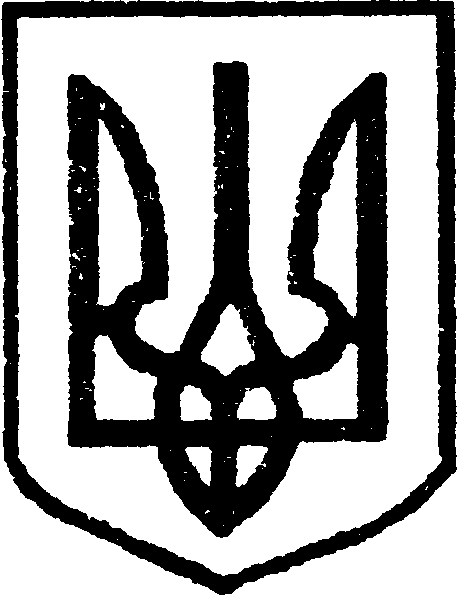 				           УКРАЇНА       ДЕСНЯНСЬКА РАЙОННА В МІСТІ КИЄВІ ДЕРЖАВНА АДМІНІСТРАЦІЯ                                                   УПРАВЛІННЯ ОСВІТИ    ШКОЛА І-ІІІ СТУПЕНІВ № 306 ДЕСНЯНСЬКОГО РАЙОНУ МІСТА КИЄВА        02097, м. Київ, вул. Лисківська, 4-А, тел./факс (044) 530-06-41, apy@ukr.net    05.11.2018 № 469					               Ю.Резнік                                                                            foi+request-41583-a55928f1@dostup.pravda.com.ua                                                            Управління освіти                                                            Деснянської районної в місті Києві                                                             державної адміністраці                                                           Управлінню інформаційного забезпечення                                                           та доступу до публічної інформації                                                           виконавчого органу Київської міської ради                                                            (Київської міської державної адміністрації)                                                           uizdpi@kievcity.gov.uaНа Ваш запит повідомляємо, що питні фонтанчики разом з фільтрами по доочищенню питної води («ВКМ-150У») встановлювались у школі № 306 відповідно до Розпорядження Київського міського Голови № 1892 від 18.10.2002 р. «Про забезпечення загальноосвітніх навчальних закладів                м. Києва питними фонтанчиками», програми  Київської міської ради «Чиста вода дітям Києва» 2006 р. та Договорів між    НВТ «НІМЕКС» та Головним управлінням освіти м. Києва  у 2006, 2007 рр.          Функціонування питних фонтанчиків з фільтрами по доочищенню та знезараженню питної води («ВКМ-150У») було погоджено Головним державним санітарним лікарем м. Києва.Додатки:Висновок державної санітарно-гігієнічної експертизи на Фонтанчик питний «ПФ» для споживання питної води. Висновок державної санітарно-гігієнічної експертизи на Технічні умови ТУ У 29.2-22931242-006-2002 «Фонтанчик питний ПФ».Інструкція по експлуатації питного фонтанчика ПФ.Санітарно-мікробіологічне дослідження (ВП  Деснянський міжрайонний відділ (філія) лабораторних досліджень ДУ «КМЛЦ МОЗ України»).З повагою        Директор                                                                           Г. Макітренко